تاریخ تصویب: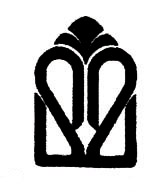 فرم ویژه طرح های تحقیقاتی کمیته منطقه‌ای اخلاق در پژوهش دانشگاهعنوان طرح : مشخصات مجري و همکاران و نوع تخصص آنان:ارسالي از:تاریخ تصویب طرح در شورای پژوهشی:خلاصه روش انجام پژوهش، ملاحظات اخلاقی، جدول هزینه ها، تعداد حجم نمونه و نوع مطالعه (طرح): (صفحات مربوطه از پروپوزال کپی شود)در طرحها با نمونه گیری انسانی کپی نمونه برگه فرم رضایت آگاهانه و درطرحهای پرسشنامه ای کپی پرسشنامه ضمیمه فرم گردد.امضاء مجری طرح                                          كارشناس پژوهشي طرح                                     کارشناس کمیته اخلاق مصوبات جلسه در خصوص طرح فوق : درج در پرونده طرح پس از نامه به مجری یا مجریان : بسمه تعاليفرم رضايت آگاهانه شرکت در طرح تحقيقاتيچك ليست كار با حيوانات آزمايشگاهي"بر اساس كدهاي راهنماي كار باحيوانات ابلاغي وزارت بهداشت، درمان و آموزش پزشکی"مقدمه: حيوانات نقش بسيار مهمي در ارتقاء علوم‌پزشكي داشته و مباني اخلاقي و تعاليم  اديان الهي حكم مي‌كنند كه به حقوق حيوانات پايبندباشيم، اگرچه ممكن است در زمينه‌هاي مختلف علمي پژوهشي حقوق انسانها نيز رعايت نشده و گهگاه اعمال ضد اخلاقي ديده شود ولي بهرحال هرچه به سمت توسعه بالنده و پايدار قدم برمي‌داريم ضرورتهاي همراه آن را بايد پذيرفته و رعايت حقوق حيوانات در زمينه پژوهشي هم از جمله آنها مي‌باشد بر اين اساس محققين می بايست در پژوهشهايي که بروي حيوانات صورت مي گيرد، اصول اخلاقي پژوهش حيوانات را رعايت کنند. در اين خصوص چک ليست کار با حيوانات آزمايشگاهی (قسمت مربوط به مجری)  برای هر يک از طرحهای مرتبط مي بايست تکميل و همراه پروپوزال طرح ارايه گردد.امضاء مجری طرح                                          كارشناس پژوهشي طرح                                     کارشناس کمیته اخلاق  مصوبات جلسه در خصوص طرح فوق : ردیفسؤالنظر مجرینظر مجرینظر مجرینظر کارشناس پژوهشی طرحنظر کارشناس پژوهشی طرحنظر کارشناس پژوهشی طرحنظر کارشناس کمیته اخلاقنظر کارشناس کمیته اخلاقنظر کارشناس کمیته اخلاقردیفسؤالبلیخیرموضوعیت ندارد بلیخیرموضوعیت ندارد بلیخیرموضوعیت ندارد 1آیا رضایت آگاهانه از شرکت کننده یا ولی قانونی آن گرفته می شود؟2آیا آزمودنی از حق خود برای "خروج بدون شرط در هر مرحله از مطالعه" بطور کامل آگاه می شود؟3آیا هیچ زیانی (جسمی، روحی، اجتماعی، قانونی و اقتصادی) در این طرح پژوهشی برای آزمودنی ها وجود دارد؟4آیا امکانات و روش هایی برای رویارویی با زیان های احتمالی در نظر گرفته شده است؟ توضیح دهید.5آیا در مرحله جمع آوری، انتقال و نگهداری اطلاعات یا نمونه ها به حفظ اسرار آزمودنی توجه می شود؟6در صورت استفاده از نمونه ها برای مطالعات بعدی، آیا در رضایت نامه به این موضوع اشاره شده است؟7آیا در این پژوهش منافع خاصی برای آزمودنی محتمل است؟8در صورتی که مطالعه بر روی گره خاصی از افراد (زندانیان، افراد معتاد،...) انجام می شود، آیا دلیل منطقی و توجیه اخلاقی برای مطالعه روی این گروه وجود دارد؟9آیا نتایج مؤثر در روند سلامتی یا بیماری آزمودنی ها و راهنمایی های لازم برای اقدامات بعدی در اختیار آنها قرار خواهد گرفت؟عنوان طرح پژوهشي:عنوان طرح پژوهشي:نام مجري طرح:معرفي و مزايای پژوهشخطرات شرکت در مطالعهجبران خطراتنمونه گيري، دارو درماني يا ساير خدمات (ذکر شود)محرمانه بودنپاسخگويي به پرسشهاحق انصراف در خروج از مطالعه((رضايت))اينجانب                          با آگاهي کامل ازموارد فوق رضايت مي دهم که به عنوان يک فرد مورد مطالعه درپژوهش " ............................ " شرکت نمايم.کليه اطلاعاتي که از من گرفته مي شود ونيز نام من محرمانه باقي خواهد ماند ونتايج تحقيقات به صورت کلي ودرقالب اطلاعات گروه مورد مطالعه منتشر مي گردد و نتايج فردي در صورت نياز بدون ذکر نام و مشخصات فردي عرضه خواهد گرديد و همچنين برائت پزشک يا پزشکان اين طرح را ازکليه اقدامات مذکور در برگه اطلاعاتي در صورت عدم تقصير در ارائه اقدامات اعلام مي دارم.اين موافقت مانع ازاقدامات قانوني اينجانب در مقابل    (نام مجری)        در صورتي که عملي خلاف و غير انساني انجام شود نخواهد بود.امضاء و اثر انگشت فرد مورد پژوهش                                         نام و نام خانوادگي و امضاء شاهد                                     امضاء پژوهشگر((رضايت))اينجانب                          با آگاهي کامل ازموارد فوق رضايت مي دهم که به عنوان يک فرد مورد مطالعه درپژوهش " ............................ " شرکت نمايم.کليه اطلاعاتي که از من گرفته مي شود ونيز نام من محرمانه باقي خواهد ماند ونتايج تحقيقات به صورت کلي ودرقالب اطلاعات گروه مورد مطالعه منتشر مي گردد و نتايج فردي در صورت نياز بدون ذکر نام و مشخصات فردي عرضه خواهد گرديد و همچنين برائت پزشک يا پزشکان اين طرح را ازکليه اقدامات مذکور در برگه اطلاعاتي در صورت عدم تقصير در ارائه اقدامات اعلام مي دارم.اين موافقت مانع ازاقدامات قانوني اينجانب در مقابل    (نام مجری)        در صورتي که عملي خلاف و غير انساني انجام شود نخواهد بود.امضاء و اثر انگشت فرد مورد پژوهش                                         نام و نام خانوادگي و امضاء شاهد                                     امضاء پژوهشگر((رضايت))اينجانب                          با آگاهي کامل ازموارد فوق رضايت مي دهم که به عنوان يک فرد مورد مطالعه درپژوهش " ............................ " شرکت نمايم.کليه اطلاعاتي که از من گرفته مي شود ونيز نام من محرمانه باقي خواهد ماند ونتايج تحقيقات به صورت کلي ودرقالب اطلاعات گروه مورد مطالعه منتشر مي گردد و نتايج فردي در صورت نياز بدون ذکر نام و مشخصات فردي عرضه خواهد گرديد و همچنين برائت پزشک يا پزشکان اين طرح را ازکليه اقدامات مذکور در برگه اطلاعاتي در صورت عدم تقصير در ارائه اقدامات اعلام مي دارم.اين موافقت مانع ازاقدامات قانوني اينجانب در مقابل    (نام مجری)        در صورتي که عملي خلاف و غير انساني انجام شود نخواهد بود.امضاء و اثر انگشت فرد مورد پژوهش                                         نام و نام خانوادگي و امضاء شاهد                                     امضاء پژوهشگرردیفسؤالنظر مجرینظر مجرینظر مجرینظر کارشناس پژوهشی طرحنظر کارشناس پژوهشی طرحنظر کارشناس پژوهشی طرحنظر کارشناس کمیته اخلاقنظر کارشناس کمیته اخلاقنظر کارشناس کمیته اخلاقردیفسؤالبلیخیرموضوعیت ندارد بلیخیرموضوعیت ندارد بلیخیرموضوعیت ندارد قفس ها امكان استراحت حيوان را دارند.حيوانات در مجاورت حيوانات شكارچي خود قرار نگرفته‌اند.قفس مناسب براي مشاهده توسط فرد مراقب مي‌ باشد.امكان فرار از قفس وجود ندارد.امكان آسيب و جراحت حيوان در اثر جابجايي وجود ندارد.تغذيه مناسب حيوان صورت مي‌گيرد.شرايط تنظيم حرارت و برودت،نور و هواي تنفسي تا حمل به محل  دايم حيوان فراهم ميباشد.وسيله نقليه حمل حيوان داراي شرايط و مجوز لازم براي محل حيوان مي‌باشد.فضا و قفس مناسب با گونه حيوان وجود دارد.تهويه وتخليه فضولات بنحويكه بوي آزار دهنده وامكان آلرژيزايي و انتقال بيماري  نباشد وجود دارد.ذخاير آب و غذا، روشنايي و رنگ مناسب در محل نگهداري حيوانات بكار رفته است.فضا براي ذخيره سازي اجساد و لاشه حيوانات و دفع آنها وجود دارد.فضاي كافي وراحت براي پرسنل اداري و تخصصي و تكنيسين ها وجود دارد.فضاي كافي براي استراحت مراقبين و ... وجود دارد.سلامت حيوان توسط فرد تحويل گيرنده كنترل مي‌شود.از حيوانات بيمار يا داراي شرايط ويژه مثل بارداري وشيردهي استفاده نميشود.فرصت لازم براي سازگاري حيوان با محيط و افراد قبل از پژوهش فراهم مي‌شود.قبل از ورود حيوانات، براساس نوع و گونه شرايط لازم نگهداري وجود داشته است.در صورت نگهداري درفضاي باز حيوان داراي پناهگاه مي‌باشد.در فضاي بسته شرايط لازم از نظر نور، اكسيژن، رطوبت،دما، فراهم مي‌باشد.قفس‌‌ها و ديوار كف و ساير بخش‌هاي ساختماني قابل شستشو وضد عفوني مي‌باشد.شستشو و ضدعفوني كردن فضاي نگهداري انجام مي‌شود.فضا و ساختمان نگهداري داراي امكانات لازم براي سلامت حيوانات 
مي‌باشد.گونه خاص حيواني براي آزمايش مناسب با تحقيق انتخاب شده است؟حداقل حيوان مورد نياز براي صحت آماري و حقيقي پژوهش استفاده شده است؟امكان استفاده از برنامه‌هاي جايگزيني بهينه بجاي استفاده از حيوان وجود نداشته است؟حداقل آزار در مراحل مختلف تحقيق و در روش اتلاف حيوان پس از تحقيق بكار رفته است؟پروپوزالهاي پژوهشي كدهاي كار با حيوانات رعايت شده است؟دركل مدت مطالعه كدهاي كار با حيوانات رعايت شده استنتايج تحقيق منجر به ارتقاء سلامت جامعه مي‌گردد؟